Session 2 - Online behaviours    		 Intended learning outcomes: ‘I …’ statement(s)Welcome Welcome the students and ask what they liked best about the last session. Have they made any changes to their online behaviour or attitude to it since then? Warm-up activity: 'Where are we?' Purpose: to introduce the idea that different behaviours are appropriate in different contexts. To consider what it feels like to be excluded from a group because you don’t know how to behave. Explain that you will ask for a volunteer to leave the room for a few minutes. The remaining students are going pretend they are in a particular context  (e.g they are in a library or at a football match or in a kitchen)  and show how they would behave in that context. They must not speak.The student who left the room is going to try to work out what that context is by watching the group interact and then join in by acting in the same way once they understand the context and group behaviour.  Ask the students to choose a context and talk for a minute with a partner about how they will behave. Then invite the volunteer to join them.Afterwards, discuss: how the volunteer felt when not understanding what the group were doing. What did it feel like when he/she understood and was able to join in?the importance of context in how we choose to behave or how our behaviour may be influenced.  Agree that when we are online we are in a particular context and we have to understand how to behave appropriately. Review group aims Remind students of the group aims. Which of them apply to working online? During this session we are going to think about the rules we want for online working..Plan for today’s session Explain that, today, we will work on these learning outcomes for each student in the group.  I can describe online behaviours that can make people feel accepted and includedI know how to behave towards others as I would like others to behave towards me online I understand that, if people show unacceptable behaviour online there can be serious consequences. There are laws to deal with this.Ensure they understand the learning outcomes and remind them you will be asking them at the end of the session to think about whether they think they have been achieved.Core Activity 1: Online and offline behaviours Purpose: To consider how different behaviours might appear onlineAsk students to work in pairs or small groups and give each group a set of cards from Resource Sheet 1. Ask them to try to match the cards to each other. Discuss Which cards match each other? Are they true matches? Can they suggest other online behaviours and their offline equivalents? Discuss the fact that;We behave differently online and offline People accept very different behavior online and offlineWe engage with people online who we do not know and are not familiar with We may share or engage more online with a stranger than we would in an offline situation You could use the Video clip 'Can I be your friend?' which compares online and offline behaviour to illustrate these points.  Can I be your friend?  https://youtu.be/aDycZH0CA4INeed to clip video                                                                                      Core Activity 2: Our rules for online behaviour Purpose: To consider appropriate online behaviours, how students wish to be treated online and how they will treat others.Online behaviour is often called ‘netiquette’ – etiquette for the internetAsk what rules students would want for online behaviour. Ask for one or two examples e.g. Be kind – treat others as you wish to be treated.  Be polite Take care of others online – stand up for them when necessaryBe careful what you share, respect your own privacy and other peoples’ Use language (word choices, capitals)  and emojis carefully If you repost other's content, credit them Be aware of how you feel when you post – if you are angry/upset, then wait before you postGive each student a pen, divide them into groups of about 6 and, on a flip chart sheet, ask everyone to write - at the same time - any rules they would want for online behaviour. Collect and discuss their ideas.Core Activity 3 : Netiquette Charter Purpose: To focus students’ ideas about appropriate online behaviourAsk students to work in small groups to use Resource Sheet 2: Netiquette Charter to write their own list of 5 rules for online behaviour.Share and discuss their ideasCore Activity 4: PPT -The Law and online behaviour Purpose: To ensure that students know that the law can be applied to online behavior and that behaving inappropriately can have serious consequences.Explain that, if people show unacceptable behavior online, there can be serious consequences. They might be prosecuted. Students may know examples of this that have been in the news.Show PowerPoint:Slide 3 The Law to explain that, for example,  there are 7 laws in the UK that deal with cyber-bullying. ( See https://www.localsolicitors.com/criminal-guides/the-law-on-cyber-bullying for notes for Facilitators that explain the function of these laws). Review and reflection on intended learning outcomes and group aims Ask the students to indicate how well they feel they have achieved the session learning outcomes by using ‘thumbs up, thumbs level or thumbs down’. If students indicate that they haven’t achieved the learning outcome ask why and ensure that you plan the next sessions accordingly, or offer further support if possible. Ask them to complete their evaluation sheet and personal Acceptable User Policy for Session 2You could ask whether, thinking about what we have done in this session, they have any questions they would like to have answered in future sessions.Session 2. Resource Sheet 1: Online and offline behavioursPrepare by cutting this sheet into 14 cardsSession 2. Resource Sheet 2: Netiquette CharterAdditional ResourcesUK-English slang (check for most current terms- these change over time!)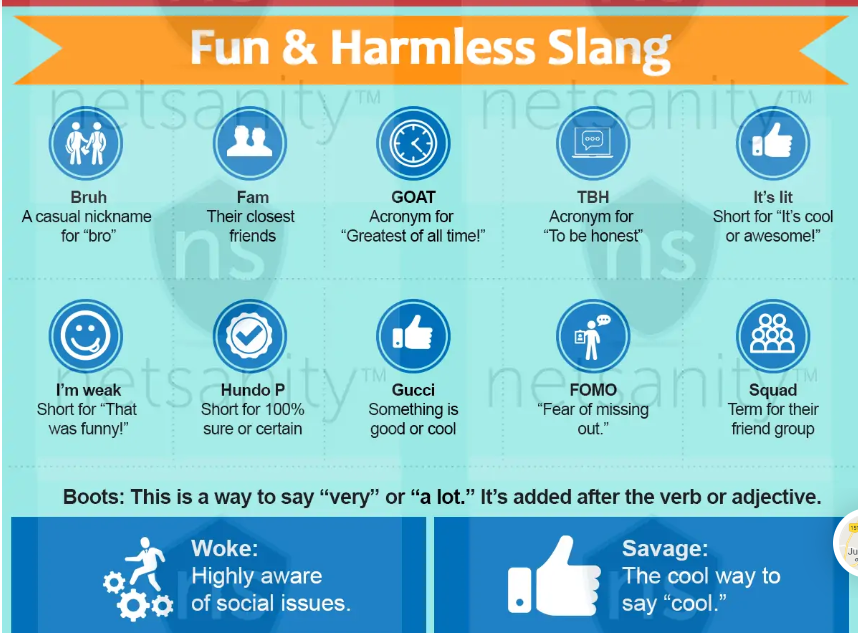 More UK-English slang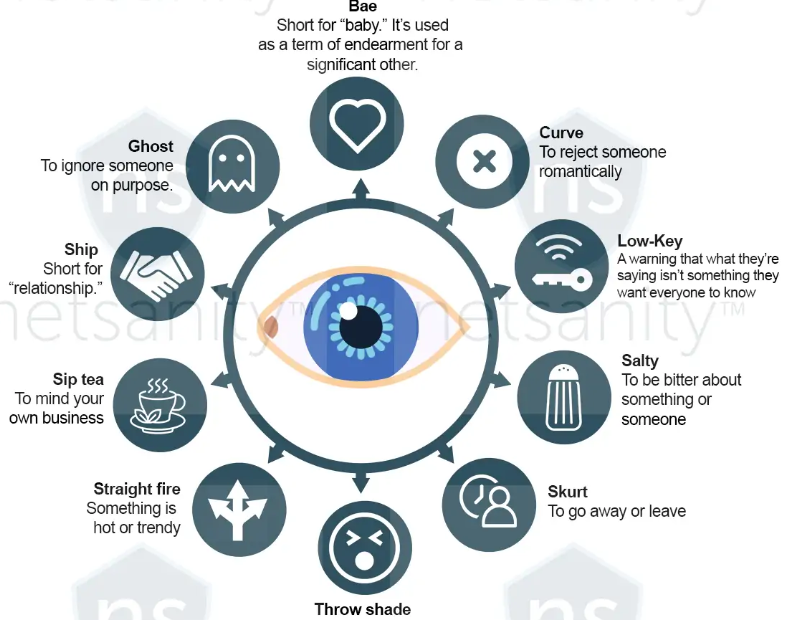 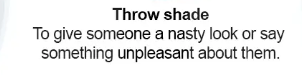 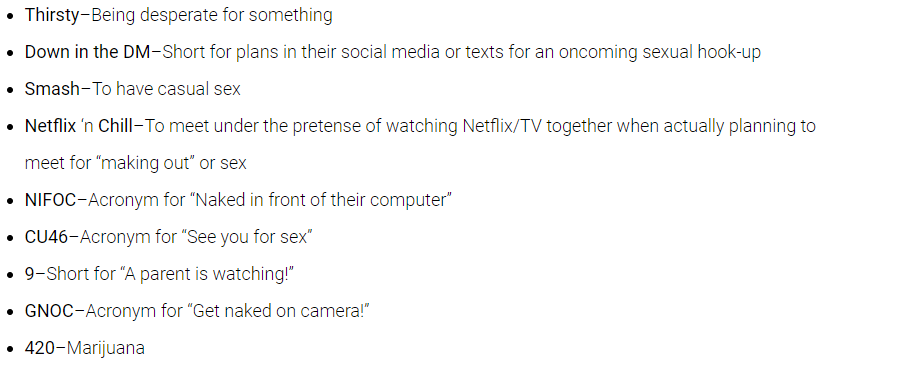 What do different emojis / abbreviations / acronyms that are commonly used online mean Catfish - A catfish is someone who pretends to be someone else online – and it isn’t always easy to spot the difference between a catfish and a real person. We’ve put together some tips to help you spot a catfish as well as advice to help if you have been catfished by someone. People catfish others online for a lot of different reasons. Sometimes it’s to: bully or humiliate someone try and get people to send nude/semi-nude images scam people into giving them money or personal details get a person into trouble https://www.netsafe.org.nz/catfish/ ResourcesResourcesResource Sheet 1 - Online and Offline behavioursA copy for each pair or small group of students prepared by cutting into 14 cardsRules for online behaviourFlipchart for each group of 6 students. Pen/pencil for each student. Resource Sheet 2 – Netiquette CharterA copy for each studentVideo clip- Can I be your Friend?https://youtu.be/aDycZH0CA4IComputer, projector and screenPowerPoint Slide 3Computer, projector and screenMy evaluation sheet	Each student has a copyMy Acceptable User PolicyEach student has a copyI can describe online behaviours that can make people feel accepted and includedI know how to behave towards others as I would like others to behave towards me online I understand that, if people show unacceptable behaviour online, there can be serious consequences. There are laws to deal with this.Online behaviourOffline behaviourLikeSmilePokeShow interestRetweetCopy what someone else said or tell a story someone else told youFollowKeep in touchSelfieSelf portraitCommentGive feedbackFriend requestInvite someone to join your groupNetiquette Charter Our 5 rules for online behaviourNetiquette Charter Our 5 rules for online behaviour1. 2. 3. 4. 5. 